PLAYER PROFILEDIRECTIONS:	Please complete the following for submitting.  The player profile may well be used for late inclusion of players due to unforeseen events e.g. injuries.NAME: …………………………………………………………………….. 	SCHOOL: ……………………………………………………………………..     USUAL POSITION: ……………………………………………………………………..	ALSO ABLE TO PLAY: ……………………………………………………………………..HEIGHT: ……………………cm	WEIGHT: ……………………	kgAny specialist skills or abilities – e.g.  line-out jumper, goal or general play kicker, upper body strength, aerobically very fit, utility, acceleration, specialist tight head: ……………………………………………………………………..………………………………………………………………………………………………………………..……………………………………………………………………………………………………………….……………………………………………………………………..……………………………………………………………………………………………………………….Rugby experience – e.g. team, positions and number of years played: ……………………………………………………………………..…………………………………………………………………………..……………………………………………………………………………………………………………….……………………………………………………………………..……………………………………………………………………………………………………………….Rugby Representative Honours - Regional or State: ……………………………………………………………………..……………………………….……………………………………………………………………..……………………………………………………………………………………………………………….……………………………………………………………………..……………………………………………………………………………………………………………….Major achievements in other sports - name the sport, position played, number of years, level of competition where applicable: ……………………………………………………………………..……………………………………………………………………………………………..……………………………………………………………………..……………………………………………………………………………………………………………….……………………………………………………………………..……………………………………………………………………………………………………………….Current coach's comments on ability, skills, attitude: ……………………………………………………………………..…………………………….……………………………………………………………………..……………………………………………………………………………………………………………….……………………………………………………………………..……………………………………………………………………………………………………………….DARLING DOWNS SCHOOL SPORTDARLING DOWNS SCHOOL SPORTDARLING DOWNS SCHOOL SPORT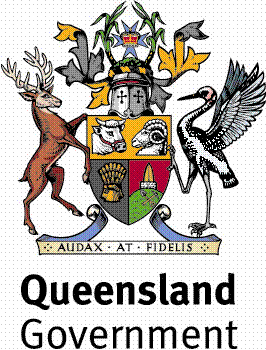 PLEASE READ THE FOLLOWING INFORMATION CAREFULLY!PLEASE READ THE FOLLOWING INFORMATION CAREFULLY!PLEASE READ THE FOLLOWING INFORMATION CAREFULLY!PLEASE READ THE FOLLOWING INFORMATION CAREFULLY!PLEASE READ THE FOLLOWING INFORMATION CAREFULLY!17-18 YEARS RUGBY UNION TRIALS - 202417-18 YEARS RUGBY UNION TRIALS - 202417-18 YEARS RUGBY UNION TRIALS - 202417-18 YEARS RUGBY UNION TRIALS - 202417-18 YEARS RUGBY UNION TRIALS - 2024The 2024 Regional 17-18 YEARS RUGBY UNION Trials are to be held on Tuesday, March 12, 2024.  Schools are to conduct trials to nominate suitable individuals to attend these trials.The 2024 Regional 17-18 YEARS RUGBY UNION Trials are to be held on Tuesday, March 12, 2024.  Schools are to conduct trials to nominate suitable individuals to attend these trials.The 2024 Regional 17-18 YEARS RUGBY UNION Trials are to be held on Tuesday, March 12, 2024.  Schools are to conduct trials to nominate suitable individuals to attend these trials.The 2024 Regional 17-18 YEARS RUGBY UNION Trials are to be held on Tuesday, March 12, 2024.  Schools are to conduct trials to nominate suitable individuals to attend these trials.The 2024 Regional 17-18 YEARS RUGBY UNION Trials are to be held on Tuesday, March 12, 2024.  Schools are to conduct trials to nominate suitable individuals to attend these trials.SCHOOL BASED NOMINATIONS ONLY: 17-18 Years Boys (born 2006, 2007)SCHOOL BASED NOMINATIONS ONLY: 17-18 Years Boys (born 2006, 2007)SCHOOL BASED NOMINATIONS ONLY: 17-18 Years Boys (born 2006, 2007)SCHOOL BASED NOMINATIONS ONLY: 17-18 Years Boys (born 2006, 2007)SCHOOL BASED NOMINATIONS ONLY: 17-18 Years Boys (born 2006, 2007)Please note the following details:Please note the following details:DATE:DATE:Tuesday, March 12, 2024VENUE:VENUE:Downlands College, Ruthven Street, ToowoombaDownlands College, Ruthven Street, ToowoombaDownlands College, Ruthven Street, ToowoombaTIME:TIME:8:30 a.m. – 3:00 p.m. 8:30 a.m. – 3:00 p.m. 8:30 a.m. – 3:00 p.m. Individual SCHOOL team nominations will be accepted (maximum of 19 players) - from schools in DD and SW Sport Regions. Schools may make application in writing for additional players to attend the trials, especially in specialist positions of prop, hooker and halfback.Individual nominations will be accepted if a team can’t be formed.  It is a SCHOOL’S RESPONSIBILITY to ensure staff accompany teams to Regional Trials and provide TRS days to cover staff absence from school for these days.Teams attending without a team official WILL BE INELIGIBLE to compete at the Regional Trials.OFFICIAL MEETING: A meeting of team officials will be held 8:45 a.m. Tuesday, March 12.SELECTION PROCEDURES: One (1) teacher from each participating district will be nominated as a member of the selection panel.Individual SCHOOL team nominations will be accepted (maximum of 19 players) - from schools in DD and SW Sport Regions. Schools may make application in writing for additional players to attend the trials, especially in specialist positions of prop, hooker and halfback.Individual nominations will be accepted if a team can’t be formed.  It is a SCHOOL’S RESPONSIBILITY to ensure staff accompany teams to Regional Trials and provide TRS days to cover staff absence from school for these days.Teams attending without a team official WILL BE INELIGIBLE to compete at the Regional Trials.OFFICIAL MEETING: A meeting of team officials will be held 8:45 a.m. Tuesday, March 12.SELECTION PROCEDURES: One (1) teacher from each participating district will be nominated as a member of the selection panel.Individual SCHOOL team nominations will be accepted (maximum of 19 players) - from schools in DD and SW Sport Regions. Schools may make application in writing for additional players to attend the trials, especially in specialist positions of prop, hooker and halfback.Individual nominations will be accepted if a team can’t be formed.  It is a SCHOOL’S RESPONSIBILITY to ensure staff accompany teams to Regional Trials and provide TRS days to cover staff absence from school for these days.Teams attending without a team official WILL BE INELIGIBLE to compete at the Regional Trials.OFFICIAL MEETING: A meeting of team officials will be held 8:45 a.m. Tuesday, March 12.SELECTION PROCEDURES: One (1) teacher from each participating district will be nominated as a member of the selection panel.Individual SCHOOL team nominations will be accepted (maximum of 19 players) - from schools in DD and SW Sport Regions. Schools may make application in writing for additional players to attend the trials, especially in specialist positions of prop, hooker and halfback.Individual nominations will be accepted if a team can’t be formed.  It is a SCHOOL’S RESPONSIBILITY to ensure staff accompany teams to Regional Trials and provide TRS days to cover staff absence from school for these days.Teams attending without a team official WILL BE INELIGIBLE to compete at the Regional Trials.OFFICIAL MEETING: A meeting of team officials will be held 8:45 a.m. Tuesday, March 12.SELECTION PROCEDURES: One (1) teacher from each participating district will be nominated as a member of the selection panel.Individual SCHOOL team nominations will be accepted (maximum of 19 players) - from schools in DD and SW Sport Regions. Schools may make application in writing for additional players to attend the trials, especially in specialist positions of prop, hooker and halfback.Individual nominations will be accepted if a team can’t be formed.  It is a SCHOOL’S RESPONSIBILITY to ensure staff accompany teams to Regional Trials and provide TRS days to cover staff absence from school for these days.Teams attending without a team official WILL BE INELIGIBLE to compete at the Regional Trials.OFFICIAL MEETING: A meeting of team officials will be held 8:45 a.m. Tuesday, March 12.SELECTION PROCEDURES: One (1) teacher from each participating district will be nominated as a member of the selection panel.NOMINATION FEE:NOMINATION FEE:$16.50 per student.   No money is to be paid at the trial.$16.50 per student.   No money is to be paid at the trial.$16.50 per student.   No money is to be paid at the trial.Students are to go to https://rssshop.education.qld.gov.au/darlingdowns  and pay for their regional trial fee by Thursday, March 7, 2024. The Sports Office will no longer be re-opening the shop after the due date if payment has not been received.NO PAYMENT = NO TRIALStudents are to go to https://rssshop.education.qld.gov.au/darlingdowns  and pay for their regional trial fee by Thursday, March 7, 2024. The Sports Office will no longer be re-opening the shop after the due date if payment has not been received.NO PAYMENT = NO TRIALStudents are to go to https://rssshop.education.qld.gov.au/darlingdowns  and pay for their regional trial fee by Thursday, March 7, 2024. The Sports Office will no longer be re-opening the shop after the due date if payment has not been received.NO PAYMENT = NO TRIALNOMINATIONS CLOSE:NOMINATIONS CLOSE:Tuesday, March 5, 2024, with:Tuesday, March 5, 2024, with:Tuesday, March 5, 2024, with:Mick JarroushWilsonton SHS275 North StreetWilsonton Heights 4350 4639 0444					0421 236 102Email: mjarr12@eq.edu.auMick JarroushWilsonton SHS275 North StreetWilsonton Heights 4350 4639 0444					0421 236 102Email: mjarr12@eq.edu.auMick JarroushWilsonton SHS275 North StreetWilsonton Heights 4350 4639 0444					0421 236 102Email: mjarr12@eq.edu.auREGIONAL TEAM:	REGIONAL TEAM:	At the conclusion of the trials, regional sides will be selected to contest the State Championships at Toowoomba from May 23 - 26.  Please note that this will be when made to order uniforms will be tried on; sizes for these items must be given to team managers prior to departure.At the conclusion of the trials, regional sides will be selected to contest the State Championships at Toowoomba from May 23 - 26.  Please note that this will be when made to order uniforms will be tried on; sizes for these items must be given to team managers prior to departure.At the conclusion of the trials, regional sides will be selected to contest the State Championships at Toowoomba from May 23 - 26.  Please note that this will be when made to order uniforms will be tried on; sizes for these items must be given to team managers prior to departure.QUEENSLAND SELECTION: QUEENSLAND SELECTION: Dependent on the sport, students may be eligible for selection in a Queensland representative team or Merit team.Dependent on the sport, students may be eligible for selection in a Queensland representative team or Merit team.Dependent on the sport, students may be eligible for selection in a Queensland representative team or Merit team.MEDICAL / PERMISSION FORMS:MEDICAL / PERMISSION FORMS:All students must bring a completed DD Trial Permission Form (including the section for Mouthguard Consent) to the regional trial. This will be collected by the Convenor.  NO FORM and NO MOUTHGUARD means the student will be unable to trial on the day.All students must bring a completed DD Trial Permission Form (including the section for Mouthguard Consent) to the regional trial. This will be collected by the Convenor.  NO FORM and NO MOUTHGUARD means the student will be unable to trial on the day.All students must bring a completed DD Trial Permission Form (including the section for Mouthguard Consent) to the regional trial. This will be collected by the Convenor.  NO FORM and NO MOUTHGUARD means the student will be unable to trial on the day.Students born 2008 MUST COMPLETE THE ATTACHED CONSENT FORM TO ATTEND THE TRIAL. This form is to be sent with the school nomination form. They will not be accepted on the day. Players who play Front Row (Prop and Hooker) born 2008 must also apply for approval from the ARU prior to the trial. See the attached information about applying for approval and forms to use.Students born 2008 MUST COMPLETE THE ATTACHED CONSENT FORM TO ATTEND THE TRIAL. This form is to be sent with the school nomination form. They will not be accepted on the day. Players who play Front Row (Prop and Hooker) born 2008 must also apply for approval from the ARU prior to the trial. See the attached information about applying for approval and forms to use.Students born 2008 MUST COMPLETE THE ATTACHED CONSENT FORM TO ATTEND THE TRIAL. This form is to be sent with the school nomination form. They will not be accepted on the day. Players who play Front Row (Prop and Hooker) born 2008 must also apply for approval from the ARU prior to the trial. See the attached information about applying for approval and forms to use.Students born 2008 MUST COMPLETE THE ATTACHED CONSENT FORM TO ATTEND THE TRIAL. This form is to be sent with the school nomination form. They will not be accepted on the day. Players who play Front Row (Prop and Hooker) born 2008 must also apply for approval from the ARU prior to the trial. See the attached information about applying for approval and forms to use.Students born 2008 MUST COMPLETE THE ATTACHED CONSENT FORM TO ATTEND THE TRIAL. This form is to be sent with the school nomination form. They will not be accepted on the day. Players who play Front Row (Prop and Hooker) born 2008 must also apply for approval from the ARU prior to the trial. See the attached information about applying for approval and forms to use.CONVENOR:CONVENOR:Mick JarroushDARLING DOWNS SCHOOL SPORTNUMBER OF OFFICIALS TO ACCOMPANY ANY SCHOOL TEAM NOMINATIONS:      Each team must have 1 official present at the trials otherwise the team nomination WILL NOT BE ACCEPTED.  NO OFFICIAL = NO PLAY.						It is a SCHOOL’S RESPONSIBILITY to ensure teachers accompany teams to Regional Trials and provide TRS days to cover teacher's absence from school for these days.  Teams attending without a team official WILL BE INELIGIBLE   to compete at the Regional Trials.OFFICIAL MEETING:	A meeting of team officials will be held at 8.45 a.m. on Tuesday, 12 March at theDownlands College Playing Fields.Reminder:  Students born 2008 MUST COMPLETE THE ATTACHED CONSENT FORM TO ATTEND THE TRIAL. This form is to be sent with the school nomination form. They will not be accepted on the day. Players who play Front Row (Prop and Hooker) born 2008 must also apply for approval from the ARU prior to the trial. See the attached information about applying for approval and forms to use.SELECTION PROCEDURES:One (1) teacher from each participating district will be nominated as a member of the selection panel. Please complete the following nomination form and return to Mick Jarroush.NUMBER OF OFFICIALS TO ACCOMPANY ANY SCHOOL TEAM NOMINATIONS:      Each team must have 1 official present at the trials otherwise the team nomination WILL NOT BE ACCEPTED.  NO OFFICIAL = NO PLAY.						It is a SCHOOL’S RESPONSIBILITY to ensure teachers accompany teams to Regional Trials and provide TRS days to cover teacher's absence from school for these days.  Teams attending without a team official WILL BE INELIGIBLE   to compete at the Regional Trials.OFFICIAL MEETING:	A meeting of team officials will be held at 8.45 a.m. on Tuesday, 12 March at theDownlands College Playing Fields.Reminder:  Students born 2008 MUST COMPLETE THE ATTACHED CONSENT FORM TO ATTEND THE TRIAL. This form is to be sent with the school nomination form. They will not be accepted on the day. Players who play Front Row (Prop and Hooker) born 2008 must also apply for approval from the ARU prior to the trial. See the attached information about applying for approval and forms to use.SELECTION PROCEDURES:One (1) teacher from each participating district will be nominated as a member of the selection panel. Please complete the following nomination form and return to Mick Jarroush.NUMBER OF OFFICIALS TO ACCOMPANY ANY SCHOOL TEAM NOMINATIONS:      Each team must have 1 official present at the trials otherwise the team nomination WILL NOT BE ACCEPTED.  NO OFFICIAL = NO PLAY.						It is a SCHOOL’S RESPONSIBILITY to ensure teachers accompany teams to Regional Trials and provide TRS days to cover teacher's absence from school for these days.  Teams attending without a team official WILL BE INELIGIBLE   to compete at the Regional Trials.OFFICIAL MEETING:	A meeting of team officials will be held at 8.45 a.m. on Tuesday, 12 March at theDownlands College Playing Fields.Reminder:  Students born 2008 MUST COMPLETE THE ATTACHED CONSENT FORM TO ATTEND THE TRIAL. This form is to be sent with the school nomination form. They will not be accepted on the day. Players who play Front Row (Prop and Hooker) born 2008 must also apply for approval from the ARU prior to the trial. See the attached information about applying for approval and forms to use.SELECTION PROCEDURES:One (1) teacher from each participating district will be nominated as a member of the selection panel. Please complete the following nomination form and return to Mick Jarroush.DARLING DOWNS SCHOOL SPORTDARLING DOWNS SCHOOL SPORTDARLING DOWNS SCHOOL SPORTDARLING DOWNS SCHOOL SPORTDARLING DOWNS SCHOOL SPORTNOMINATION FORMNOMINATION FORMNOMINATION FORMSCHOOL:SCHOOL:SCHOOL:SCHOOL:………………………………………………………………………………………………………………………………………………………………………………………………………………………………………EACH PLAYER TO BRING: 1 jersey, own food, mouthguard, strapping, sunscreen, hat, water.EACH PLAYER TO BRING: 1 jersey, own food, mouthguard, strapping, sunscreen, hat, water.EACH PLAYER TO BRING: 1 jersey, own food, mouthguard, strapping, sunscreen, hat, water.EACH PLAYER TO BRING: 1 jersey, own food, mouthguard, strapping, sunscreen, hat, water.EACH PLAYER TO BRING: 1 jersey, own food, mouthguard, strapping, sunscreen, hat, water.EACH PLAYER TO BRING: 1 jersey, own food, mouthguard, strapping, sunscreen, hat, water.EACH PLAYER TO BRING: 1 jersey, own food, mouthguard, strapping, sunscreen, hat, water.NAMENAMESCHOOLSCHOOLSCHOOLDATE OF BIRTHDATE OF BIRTH1122334455667788991010111112121313141415151616171718181919CONTACT STAFF MEMBER:CONTACT STAFF MEMBER:CONTACT STAFF MEMBER:CONTACT STAFF MEMBER:……………………………............................……………………………............................……………………………............................PHONE NUMBER:PHONE NUMBER:PHONE NUMBER:PHONE NUMBER:……………………………............................……………………………............................……………………………............................NAME OF TEACHER ACCOMPANYING TEAM:NAME OF TEACHER ACCOMPANYING TEAM:NAME OF TEACHER ACCOMPANYING TEAM:NAME OF TEACHER ACCOMPANYING TEAM:……………………………............................……………………………............................……………………………............................REMINDERS: REMINDERS: REMINDERS: Teams attending without a team official WILL BE INELIGIBLE to compete at the Regional Trials.All students must bring a completed DD Trial Permission Form (including the section for Mouthguard Consent) to the regional trial. This will be collected by the Convenor.  NO FORM means the student will be unable to trial on the day.Teams attending without a team official WILL BE INELIGIBLE to compete at the Regional Trials.All students must bring a completed DD Trial Permission Form (including the section for Mouthguard Consent) to the regional trial. This will be collected by the Convenor.  NO FORM means the student will be unable to trial on the day.Teams attending without a team official WILL BE INELIGIBLE to compete at the Regional Trials.All students must bring a completed DD Trial Permission Form (including the section for Mouthguard Consent) to the regional trial. This will be collected by the Convenor.  NO FORM means the student will be unable to trial on the day.Teams attending without a team official WILL BE INELIGIBLE to compete at the Regional Trials.All students must bring a completed DD Trial Permission Form (including the section for Mouthguard Consent) to the regional trial. This will be collected by the Convenor.  NO FORM means the student will be unable to trial on the day.NOMINATION FEE:	NOMINATION FEE:	NOMINATION FEE:	$16.50 per student.   No money is to be paid at the trial.Students and families are to go to the DD School Sport Online shop and pay for their regional trial fee by Thursday, March 7, 2024. The Sports Office will no longer be re-opening the shop after the due date if payment has not been received.  NO PAYMENT = NO TRIALwww.ddschoolsport.eq.edu.au , click the “Pay now – Levies and apparel”.$16.50 per student.   No money is to be paid at the trial.Students and families are to go to the DD School Sport Online shop and pay for their regional trial fee by Thursday, March 7, 2024. The Sports Office will no longer be re-opening the shop after the due date if payment has not been received.  NO PAYMENT = NO TRIALwww.ddschoolsport.eq.edu.au , click the “Pay now – Levies and apparel”.$16.50 per student.   No money is to be paid at the trial.Students and families are to go to the DD School Sport Online shop and pay for their regional trial fee by Thursday, March 7, 2024. The Sports Office will no longer be re-opening the shop after the due date if payment has not been received.  NO PAYMENT = NO TRIALwww.ddschoolsport.eq.edu.au , click the “Pay now – Levies and apparel”.$16.50 per student.   No money is to be paid at the trial.Students and families are to go to the DD School Sport Online shop and pay for their regional trial fee by Thursday, March 7, 2024. The Sports Office will no longer be re-opening the shop after the due date if payment has not been received.  NO PAYMENT = NO TRIALwww.ddschoolsport.eq.edu.au , click the “Pay now – Levies and apparel”.RETURN THIS FORM BY Tuesday, March 5, 2024, TO:	RETURN THIS FORM BY Tuesday, March 5, 2024, TO:	RETURN THIS FORM BY Tuesday, March 5, 2024, TO:	Mick JarroushWilsonton SHSEmail: mjarr12@eq.edu.auMick JarroushWilsonton SHSEmail: mjarr12@eq.edu.auMick JarroushWilsonton SHSEmail: mjarr12@eq.edu.auMick JarroushWilsonton SHSEmail: mjarr12@eq.edu.au